Oświadczenie rodzica/ opiekuna prawnego 
(dotyczące wyłącznie osób niepełnoletnich zgłaszających się do projektu)Ja niżej podpisany ………………………………………………………………………………………………….oświadczam, że (imię i nazwisko rodzica/ opiekuna prawnego)jestem rodzicem/opiekunem prawnym …………………………….……………………………………………………………. 							(imię i nazwisko osoby nieletniej)oraz, że nasz adres zamieszkania ………………..…....................................................................................(adres zamieszkania)obejmuje obszar Lokalnej Grupy Działania Ziemia Gotyku.Uprzedzony/-a o odpowiedzialności cywilnej (wynikającej z Kodeksu Cywilnego) za składanie oświadczeń niezgodnych z prawdą, oświadczam że wszystkie podane przeze mnie powyżej informacje są prawdziwe i kompletne. Przyjmuję do wiadomości, że informacje te mogą podlegać weryfikacji przez upoważnione instytucje na podstawie krajowych rejestrów pod względem ich zgodności z prawdą.……………………………………………….………………………………… Data, podpis rodzica/opiekuna prawnego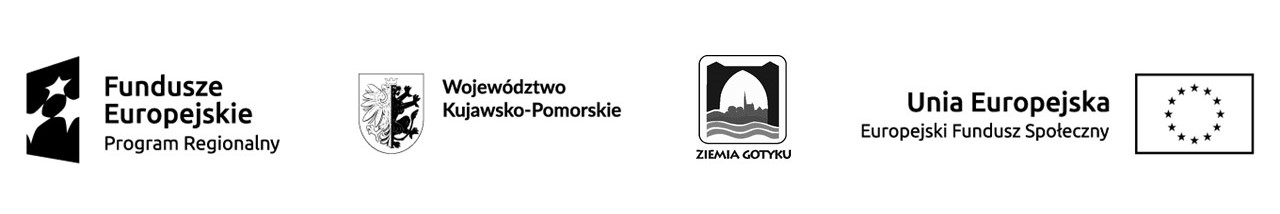 